МУНИЦИПАЛЬНОЕ УЧРЕЖДЕНИЕ«УПРАВЛЕНИЕ ОБРАЗОВАНИЯ»ЭЛЬБРУССКОГО МУНИЦИПАЛЬНОГО РАЙОНАКАБАРДИНО-БАЛКАРСКОЙ РЕСПУБЛИКИ361624, Кабардино-Балкарская Республика, город Тырныауз, проспект Эльбрусский, №-39Тел.4-39-25, e-mail:ruelbrus@yandex.ruПРИКАЗ 02.12.2016г. 	г.п. Тырныауз                                               №180	О работе телефонов «горячей линии» по вопросам подготовки и проведения государственной итоговой аттестации по образовательным программам основного общего и среднего общего образования в 2016-2017 году.В соответствии с Порядком проведения государственной итоговой аттестации по образовательным программам среднего общего образования, утвержденным приказом Министерства образования и науки РФ от 26 декабря 2013 года №1400, Порядком проведения государственной итоговой аттестации по образовательным программам основного общего образования, утвержденным приказом Министерства образования и науки РФ от 25 декабря 2013 года №1394, в целях обеспечения качественной подготовки и организованного проведения основного общего и среднего общего образования на территории Кабардино- Балкарской Республики в 2016-2017 учебном годуПриказываю:1.Директорам общеобразовательных организаций:- обеспечить функционирование  телефонов «горячей линии» по вопросам подготовки и проведения ГИА в общеобразовательных организациях;- разместить информацию о работе телефонов «горячей линии» на официальных сайтах и информационных стендах;- довести информацию о работе телефонов «горячей линии» до сведения обучающихся общеобразовательной организации, родительской общественности;- определить режим работы телефонов «горячей линии» в общеобразовательных организациях с 9-00час. до 15-00час. ежедневно, кроме воскресенья.2.Заместителю начальника управления образования Мурачаевой Л.Х.:- обеспечить функционирование телефонов « горячей линии» (4-26-02, 4-32-59) с 9-00час. до 18-00час. ежедневно, кроме субботы и воскресенья;- разместить информацию о работе телефонов «горячей линии» на официальном сайте МУ «Управление образования».3. Контроль за исполнением данного приказа оставляю за собой.Начальник управления образования                 С.МоллаевМуниципальнэIуэхущIапIэКъэбэрдей-БалъкъэрРеспубликэми Эльбрус муниципальнэкуейм щIэныгъэмкIэ и управленэ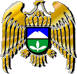 Муниципал учреждениеКъабарты-МалкъарРеспубликаныЭльбрус муниципал районнубилимбериууправлениясы